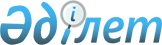 Об установлении водоохранной зоны и полосы реки Тобол на земельном участке, предназначенном под горный отвод Южно-Тохтаровского месторождения окисленных руд, расположенного в Камыстинском сельском округе Камыстинского района, режима и особых условий их хозяйственного использования
					
			Утративший силу
			
			
		
					Постановление акимата Костанайской области от 13 сентября 2016 года № 421. Зарегистрировано Департаментом юстиции Костанайской области 14 октября 2016 года № 6652. Заголовок постановления – в редакции постановления акимата Костанайской области от 25 декабря 2018 года № 566. Утратило силу постановлением акимата Костанайской области от 3 августа 2022 года № 344
      Сноска. Утратило силу постановлением акимата Костанайской области от 03.08.2022 № 344 (вводится в действие по истечении десяти календарных дней после дня его первого официального опубликования).
      Сноска. Заголовок постановления – в редакции постановления акимата Костанайской области от 25.12.2018 № 566 (вводится в действие по истечении десяти календарных дней после дня его первого официального опубликования).
      В соответствии со статьями 39, 116, 125 Водного кодекса Республики Казахстан от 9 июля 2003 года, статьей 27 Закона Республики Казахстан от 23 января 2001 года "О местном государственном управлении и самоуправлении в Республике Казахстан" акимат Костанайской области ПОСТАНОВЛЯЕТ:
      1. Установить водоохранную зону и полосу реки Тобол на земельном участке, предназначенном под горный отвод Южно-Тохтаровского месторождения окисленных руд, расположенного в Камыстинском сельском округе Камыстинского района, на основании утвержденной проектной документации, согласованной с уполномоченными органами согласно приложению 1 к настоящему постановлению.
      Сноска. Пункт 1 – в редакции постановления акимата Костанайской области от 25.12.2018 № 566 (вводится в действие по истечении десяти календарных дней после дня его первого официального опубликования).
      2. Установить режим и особые условия хозяйственного использования водоохранной зоны и полосы реки Тобол на земельном участке, предназначенном под горный отвод Южно-Тохтаровского месторождения окисленных руд, расположенного в Камыстинском сельском округе Камыстинского района, согласно приложению 2 к настоящему постановлению.
      Сноска. Пункт 2 – в редакции постановления акимата Костанайской области от 25.12.2018 № 566 (вводится в действие по истечении десяти календарных дней после дня его первого официального опубликования).
      3. Контроль за исполнением настоящего постановления возложить на курирующего заместителя акима Костанайской области.
      4.Настоящее постановление вводится в действие по истечении десяти календарных дней после дня его первого официального опубликования.
      Руководитель республиканского
      государственного учреждения
      "Тобол-Торгайская бассейновая
      инспекция по регулированию
      использования и охране водных
      ресурсов Комитета по водным
      ресурсам Министерства сельского
      хозяйства Республики Казахстан"
      ________________ Г. Оспанбекова
      Руководитель республиканского
      государственного учреждения
      "Департамент по защите прав
      потребителей Костанайской области
      Комитета по защите прав
      потребителей Министерства
      национальной экономики
      Республики Казахстан"
      _______________ В. Нечитайло Водоохранная зона и полоса реки Тобол на земельном участке, предназначенном под горный отвод Южно-Тохтаровского месторождения окисленных руд, расположенного в Камыстинском сельском округе Камыстинского района 
      Сноска. Приложение 1 – в редакции постановления акимата Костанайской области от 25.12.2018 № 566 (вводится в действие по истечении десяти календарных дней после дня его первого официального опубликования).
      Примечание: границы водоохранной зоны и водоохранной полосы отражены в картографическом материале проекта "Проект установления водоохранной зоны и полосы реки Тобол на земельном участке, предназначенном под горный отвод Южно-Тохтаровского месторождения окисленных руд, расположенного в Костанайской области Камыстинском районе Камыстинском сельском округе. Режим и особые условия хозяйственного использования водоохранной зоны и полосы реки Тобол на земельном участке, предназначенном под горный отвод Южно-Тохтаровского месторождения окисленных руд, расположенного в Камыстинском сельском округе Камыстинского района
      Сноска. Заголовок приложения 2 – в редакции постановления акимата Костанайской области от 25.12.2018 № 566 (вводится в действие по истечении десяти календарных дней после дня его первого официального опубликования).
      1. В пределах водоохранных полос не допускаются:
      1) хозяйственная и иная деятельность, ухудшающая качественное и гидрологическое состояние (загрязнение, засорение, истощение) водных объектов;
      2) строительство и эксплуатация зданий и сооружений, за исключением водохозяйственных и водозаборных сооружений и их коммуникаций, мостов, мостовых сооружений, причалов, портов, пирсов и иных объектов транспортной инфраструктуры, связанных с деятельностью водного транспорта, промыслового рыболовства, рыбохозяйственных технологических водоемов, объектов по использованию возобновляемых источников энергии (гидродинамической энергии воды), а также рекреационных зон на водном объекте, без строительства зданий и сооружений досугового и (или) оздоровительного назначения. Положения данного подпункта применяются с учетом требований установленных пунктом 7 статьи 125 и статьей 145-1 Водного кодекса Республики Казахстан;
      3) предоставление земельных участков под садоводство и дачное строительство;
      4) эксплуатация существующих объектов, не обеспеченных сооружениями и устройствами, предотвращающими загрязнение водных объектов и их водоохранных зон и полос;
      5) проведение работ, нарушающих почвенный и травяной покров (в том числе распашка земель, выпас скота, добыча полезных ископаемых), за исключением обработки земель для залужения отдельных участков, посева и посадки леса;
      6) устройство палаточных городков, постоянных стоянок для транспортных средств, летних лагерей для скота;
      7) применение всех видов пестицидов и удобрений.
      Сноска. Пункт 1 с изменениями, внесенными постановлением акимата Костанайской области от 26.07.2021 № 339 (вводится в действие по истечении десяти календарных дней после дня его первого официального опубликования).
      2. В пределах водоохранных зон не допускаются:
      1) ввод в эксплуатацию новых и реконструированных объектов, не обеспеченных сооружениями и устройствами, предотвращающими загрязнение и засорение водных объектов и их водоохранных зон и полос;
      2) проведение реконструкции зданий, сооружений, коммуникаций и других объектов, а также производство строительных, дноуглубительных и взрывных работ, добыча полезных ископаемых, прокладка кабелей, трубопроводов и других коммуникаций, буровых, земельных и иных работ без проектов, согласованных в установленном порядке с местными исполнительными органами, бассейновыми инспекциями, уполномоченным государственным органом в области охраны окружающей среды, государственным органом в сфере санитарно-эпидемиологического благополучия населения и другими заинтересованными органами;
      3) размещение и строительство складов для хранения удобрений, пестицидов, нефтепродуктов, пунктов технического обслуживания, мойки транспортных средств и сельскохозяйственной техники, механических мастерских, устройство свалок бытовых и промышленных отходов, площадок для заправки аппаратуры пестицидами, взлетно-посадочных полос для проведения авиационно-химических работ, а также размещение других объектов, отрицательно влияющих на качество воды;

      4) размещение животноводческих ферм и комплексов, накопителей сточных вод, полей орошения сточными водами, кладбищ, скотомогильников (биотермических ям), а также других объектов, обусловливающих опасность микробного загрязнения поверхностных и подземных вод;

      5) выпас скота с превышением нормы нагрузки, купание и санитарная обработка скота и другие виды хозяйственной деятельности, ухудшающие режим водоемов;


      6) применение способа авиаобработки пестицидами и авиаподкормки минеральными удобрениями сельскохозяйственных культур и лесонасаждений на расстоянии менее двух тысяч метров от уреза воды в водном источнике;
      7) применение пестицидов, на которые не установлены предельно допустимые концентрации, внесение удобрений по снежному покрову, а также использование в качестве удобрений необезвреженных навозосодержащих сточных вод и стойких хлорорганических пестицидов.
      При необходимости проведения вынужденной санитарной обработки в водоохранной зоне допускается применение мало- и среднетоксичных нестойких пестицидов.
      Сноска. Пункт 2 с изменениями, внесенными постановлением акимата Костанайской области от 26.07.2021 № 339 (вводится в действие по истечении десяти календарных дней после дня его первого официального опубликования).




					© 2012. РГП на ПХВ «Институт законодательства и правовой информации Республики Казахстан» Министерства юстиции Республики Казахстан
				
      Аким Костанайской области

А. Мухамбетов
Приложение 1
к постановлению акимата
от 13 сентября 2016 года
№ 421
Водный объект, его участок
Водоохранная зона
Водоохранная зона
Водоохранная зона
Водоохранная полоса
Водоохранная полоса
Водоохранная полоса
Среднемноголетний меженный урез воды (метр)
Водный объект, его участок
длина (метр)
ширина (метр)
площадь (гектар)
длина (метр)
ширина (метр)
площадь (гектар)
Среднемноголетний меженный урез воды (метр)
Река Тобол
земельном участке, предназначенном под горный отвод Южно-Тохтаровского месторождения окисленных руд, расположенного в Камыстинском сельском округе Камыстинского района
2810
350-1000
169,5
2810
100
56,38
241,0Приложение 2
к постановлению акимата
от 13 сентября 2016 года
№ 421